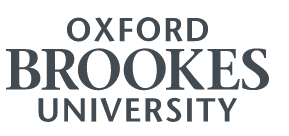 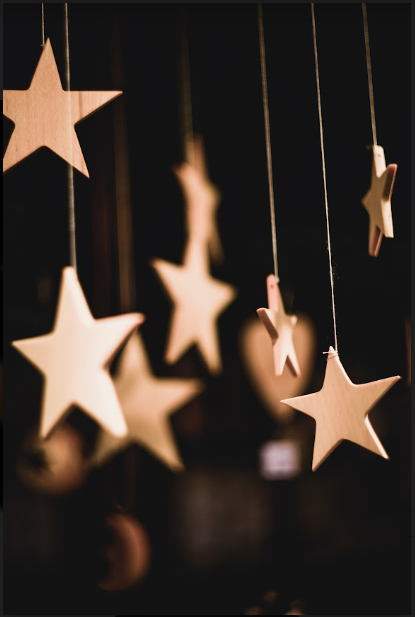 Achievement, Contribution and Excellence  (ACE) AwardsApplication Form___________________________________________________________________________Section 1Applicant DetailsName: P Number: Faculty or Directorate:                       Are you an Academic or Professional Services Staff Member?Job Title:Current Grade:  Current Spinal Point (if known):  ___________________________________________________________________________Please indicate whether you are applying for:     A permanent increment – an ACE or progression point is applied, depending on your current spinal point.      A non- recurring award -  a one off payment equivalent to an additional increment. ______________________________________________________________________________________________________________________________________________________Section 2Applicant ACE StatementPlease select 3 of the criteria provided. 
For each criteria, please describe the outstanding contributions that you have made, evidencing activity and impact in no more than 500 words. Please refer to our application guidance prior to completing this section, which provides further information on the criteria.  Criteria 1:Applicant response:Criteria 2:Applicant response:Criteria 3:Applicant response:Please send a copy of your application to your line manager to complete section 3 and to progress to your PVC/Director.______________________________________________________________________________________________________________________________________________________Section 3 – to be completed by line managementLine Manager Supporting StatementLine manager name:Please confirm the following:      The information provided in this application is accurate.      The applicant has successfully achieved PDR objectives.      That I would like to recommend the applicant for an ACE AwardPlease can you outline where you feel the applicant has delivered:Outstanding performanceSignificant achievement beyond normal expectations A consistently exceptional contributionTo ensure that the panel are able to effectively consider ACE applications, please can you briefly provide evidence of outstanding performance in a maximum of 750 words. If you do not support this application, please explain why.Line Manager response:______________________________________________________________________________________________________________________________________________________Section 4 – to be completed by PVCs/DirectorsPVC/Director name:Please confirm the following:      I support this application for an ACE Award.If you do not support this application, please can you briefly explain why. Please provide any further comments if required. PVC/Director Comments: